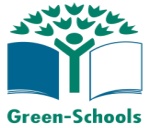 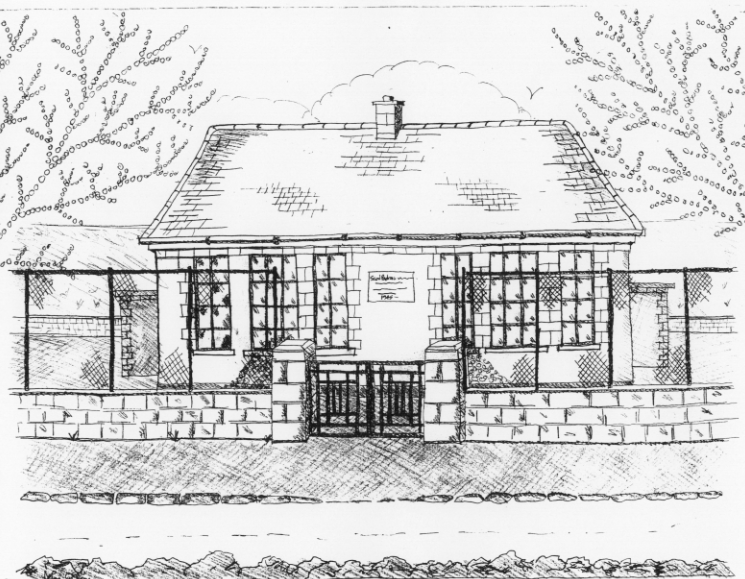 St. Patrick’s National School,Glencullen, Dublin 18.    Tel (01) 2954255Email: secretary@glencullenschool.ie Roll Number: 17507FFEBRUARY NEWS & UPCOMING EVENTSStrictly St. Patrick’sIt’s only 2 weeks to our big fundraiser for this year ‘Strictly St. Patrick’s’.  Tickets are now on sale from the Office for €30 for this exciting night’s entertainment on Friday February 12th. Our amazing and dedicated dancers are now training 3 times a week to bring you a wonderful show. There’s still time for corporate sponsors to purchase an ad in our brochure and remember every penny goes to your child’s school. A number of our dancers are holding a variety of small events to raise funds including coffee mornings, cake sales & raffles. Your participation is completely optional and we thank those who have supported all our dancers. A sincere thank you to Vanessa Stonys, Event Manager and all her team on the PA Committee for the hours of work they are putting in to create this a spectacular show. We cannot wait for the big night!!Morning SupervisionA reminder to all parents that if you choose to enter the school grounds before 9.20am when school starts, you are responsible for supervising your own child. Again we reiterate that children are not allowed on the premises without an adult before 9.20am. The children know that our school rules include no running, no chasing & no ball games in the morning. Therefore if your child is engaging in any of these, please stop them. Otherwise the Board of Management will have to reassess the gate opening times.Internet Safety DayInternet Safety Day takes place on 9th February and is a timely reminder for parents to review internet safety procedures in the home. 3rd & 4th will participate in an Internet Safety workshop on this day focusing on safe use of the internet, cyber bullying & appropriate disclosure via technology.  5th & 6th class will have a Cyberbullying talk from the Gardai. Our pupils IT committee will also be making a presentation to every class on a variety of age appropriate topics. They are recommending that parents examine the Parents section of http://www.webwise.ie/ for tips.P/T meetingsParent/Teacher meetings for Junior & Senior Infant classes will take place next week from the 9th -11th February. Parents can choose a time that suits them by completing the form outside the classrooms from Thurs 4th after 2pm. School will close as normal for infants from 2pm each day and we politely ask parents to arrange supervision for children and younger siblings while they attend their meeting.Voluntary ContributionCan we remind anyone who has forgotten to drop in their voluntary contribution for this school year that it is not too late. We sincerely thank those who have already donated this year. Receipts are being sent out to all those who paid by cheque or cash for the tax year 2015. We kindly ask all those who donated €250 or more to complete the Tax cert included with your receipt and return to the Office as this will increase your contribution to us.Midterm breakSchool will be closed on Thursday 18th and Friday 19h  February for midterm break. Enjoy the break!Ash WednesdayMass will take place on Wednesday 10th February at 10am in St. Patrick’s Church for those wishing to receive ashes.Service of Light & ConfirmationService of Light for Confirmation candidates will take place on Wednesday 3rd February 7.30pm in St. Mary’s Church. Confirmation will take place in the same church on Friday 26th February at 11.00am and will be celebrated by Monsignor Lorcan O Brien. Our 4th & 5th class pupils will provide the choir for this ceremony, under the guidance of parent Ruth Fitzsimon, and we thank them for all their weeks of preparation for this special event. We wish all our Confirmants every good wish as they take this next step in their Catholic faith.Trocaire BoxesA Trocaire Box will be sent to each family at the beginning of Lent.  These boxes must be returned to the school on Monday 14th March as they are being collected.1916 CommemorationA note will go home shortly outlining the programme of events taking place in our school in the run up to the 100year commemoration of the 1916 Rising. This will be age appropriate and will include suggestions as to how parents can engage with their children about this historic event.Golden BookAs you know we have a special initiative to recognise pupils who demonstrate exceptional skills, talents, academic achievement, acts of selflessness, generosity & kindness in our school. These children are nominated by teachers or peers and are honoured with being included in our Golden Book. This month’s honourees are; Sophie Reddan 6th classGabriel Leonard O Toole J. Inf.Seán Flynn 1st classCiara Davies J. InfCharlie Vard J. Inf.